INDICAÇÃO NºAssunto: Solicita a execução de corte de mato e limpeza do canteiro central da Rua Marcelo Gervásio Dian, conforme especifica.Senhor Presidente:INDICO, ao Sr. Prefeito Municipal, nos termos do Regimento Interno desta Casa de Leis, após ouvir o douto e soberano Plenário, que seja oficiado a Secretaria de Obras do Município, para que providencie a URGENTE realização de corte de mato e limpeza do canteiro central da Rua Marcelo Gervásio Dian, Bairro Itatiba Park, em toda a sua extensão.            A medida ora proposta é solicitação de moradores do bairro, que se sentem inseguros com o mato alto e aparição de bichos e insetos.SALA DAS SESSÕES, 26 de novembo de 2018.HIROSHI BANDO
Vereador – Vice-Presidente –PP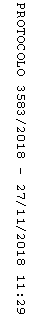 